How to Set up a Group Chat in Microsoft TeamsOpen TeamsClick Chat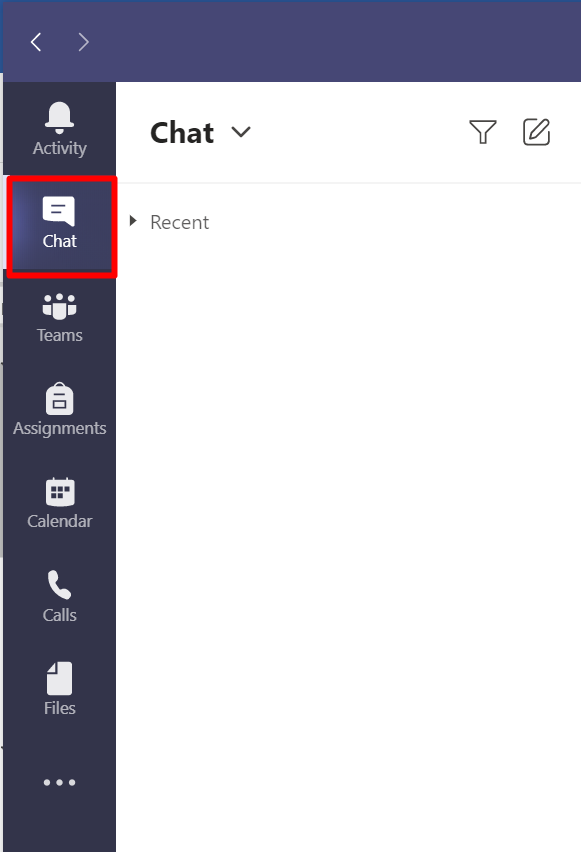 Click the New Chat icon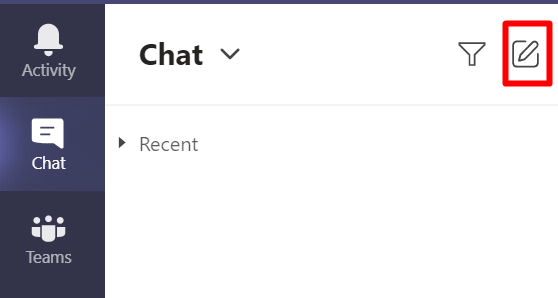 Click the down arrow to expand options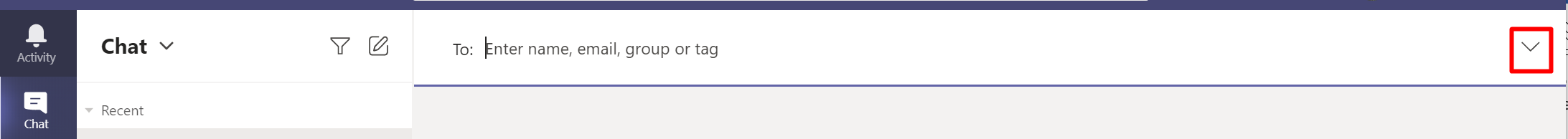 Enter Group NameEnter names or email addresses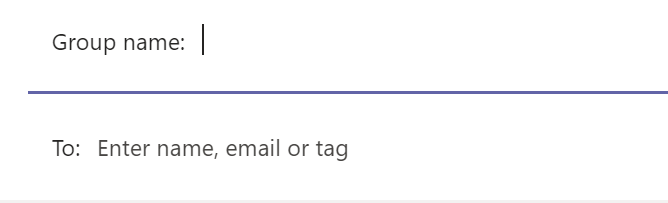 Press enter to save the groupPop-Out ChatTo avoid confusion with other chat threads in Teams, you may want to pop-out the group chat when actively participating.Click the chat you want to useClick the pop-out chat icon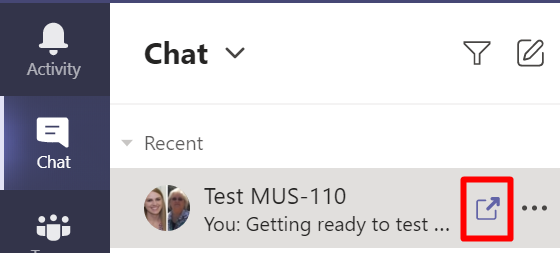 Remove UsersPop-out the chat you want to useClick the View and Add Participants icon in the top right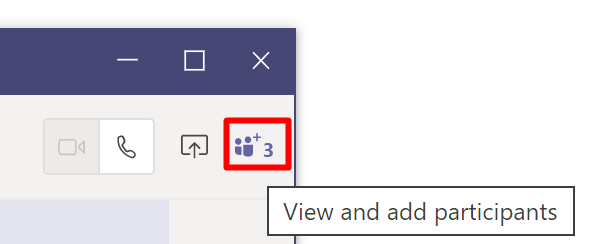 Hover over the user you want to remove and click the X beside their name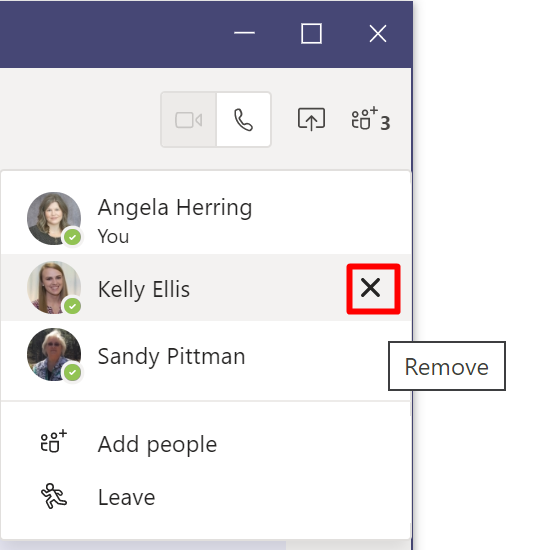 Add UsersPop-out the chat you want to useClick the View and Add Participants icon in the top rightClick Add People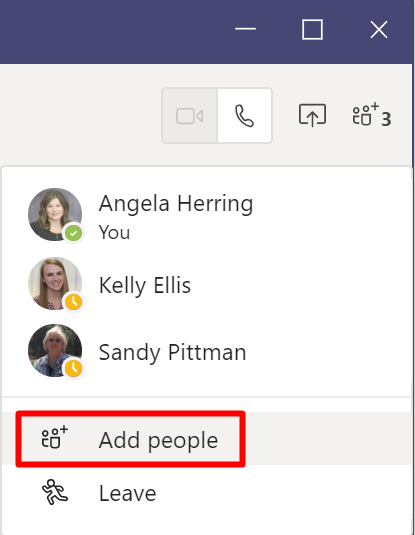 Type the users name or email address and click Add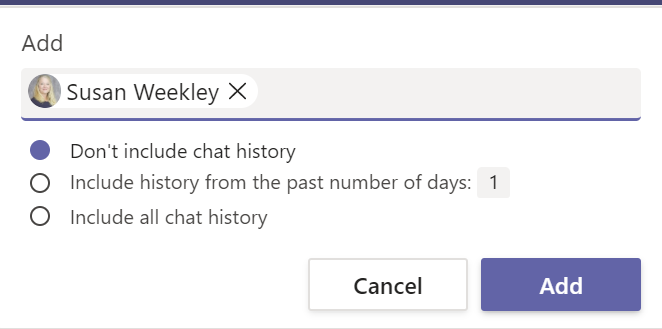 Schedule a Group Chat MeetingScheduling a group chat meeting will send an invite, to all participants in the group, with a link to join via Teams video, and put a meeting reminder in their Outlook calendar.Pop-out the chat you want to useClick the Schedule a Meeting icon at the bottom of the chat window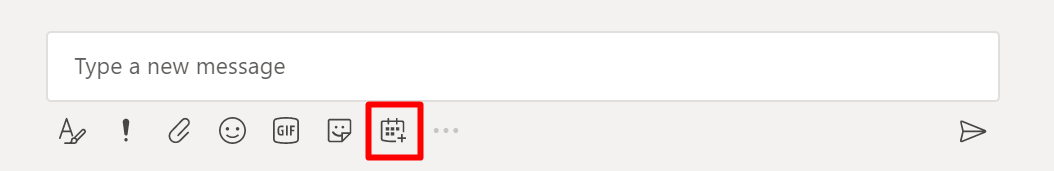 Set the outlined parameters in the image below and click Send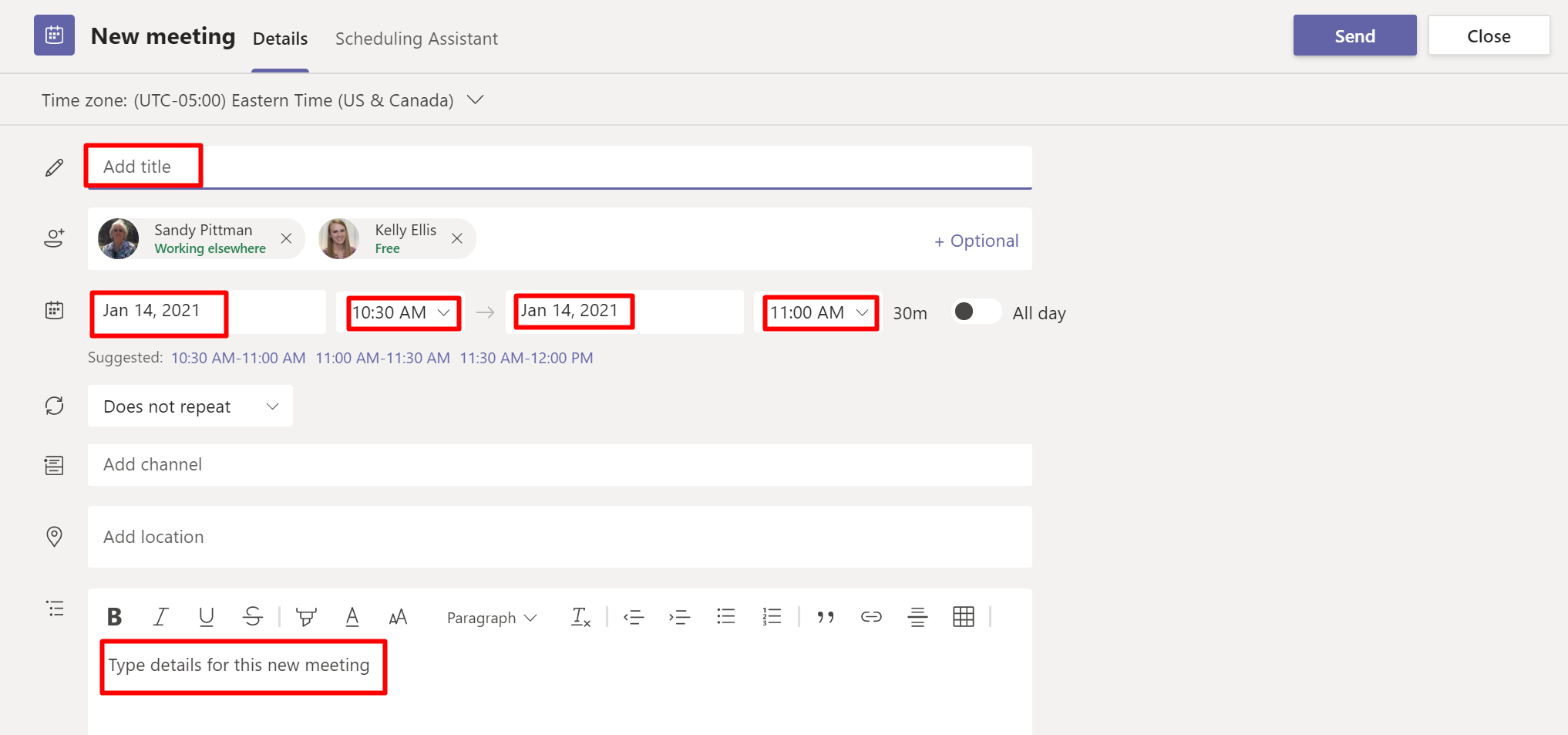 If this is a weekly or recurring meeting those options can be set by clicking the does not repeat drop down arrow and selecting the appropriate setting.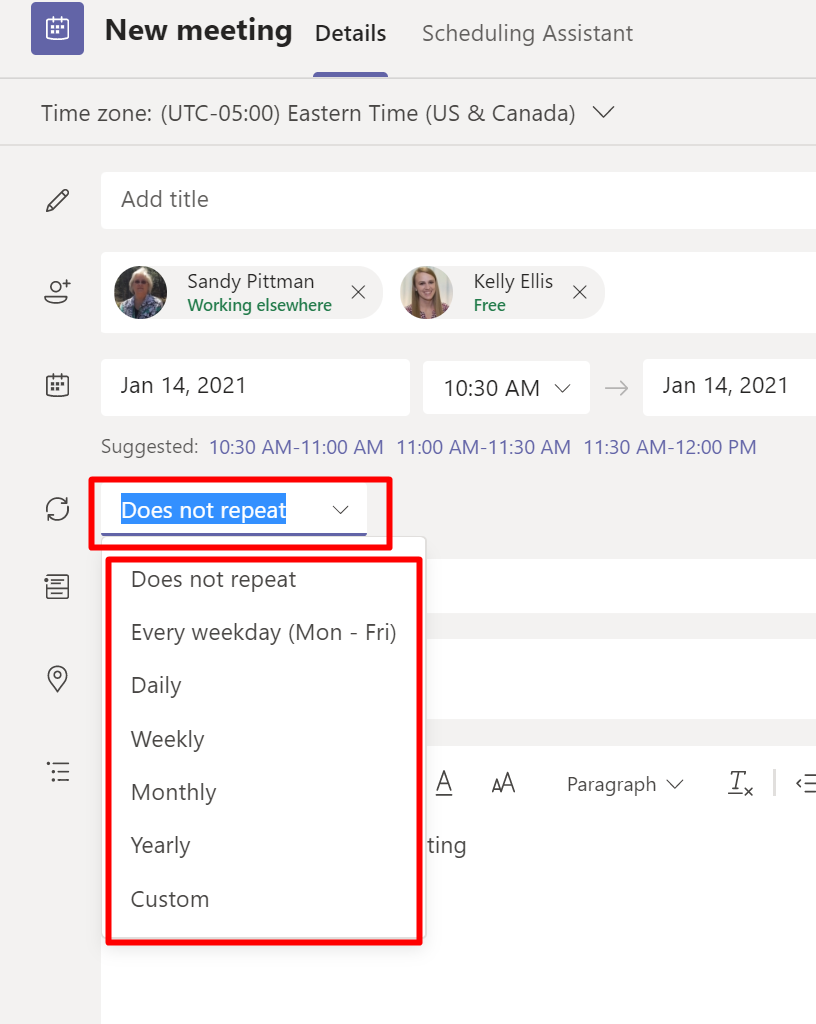 